        Состояние доступности  объекта социальной инфраструктуры (организации дополнительного обучения)     Санкт-Петербургское государственное бюджетное учреждение  дополнительного образования «Санкт-Петербургская детская школа искусств на           Петроградской»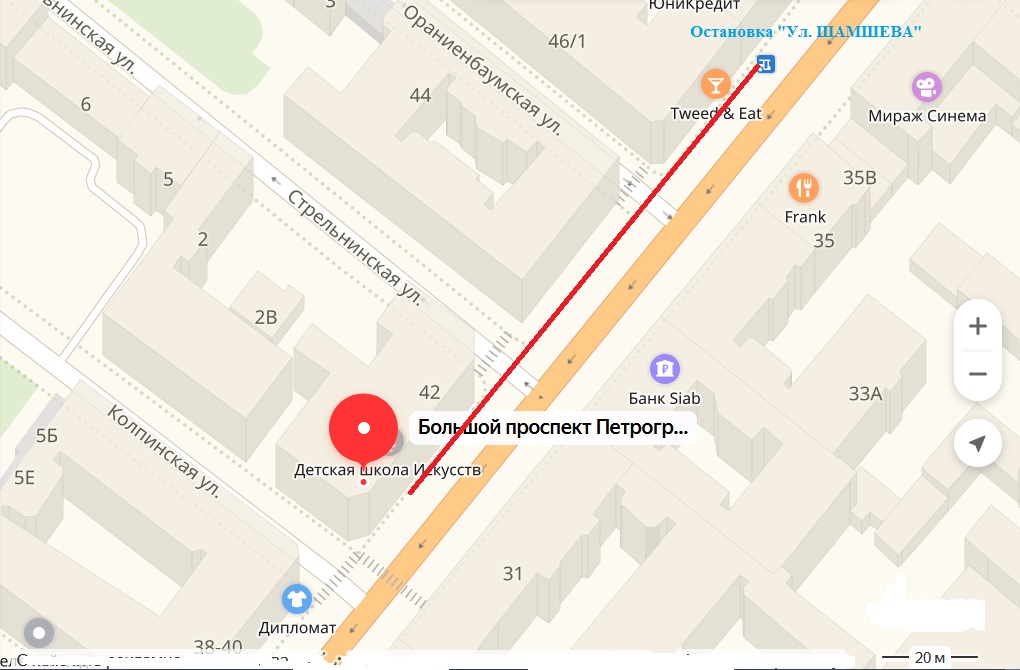 О     Доступно                 О    Частично доступно                   О    Не доступно                     О    Не влияет1. Подходы к объекту, пути движения                             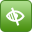 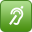 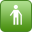 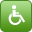 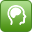 2. Входной узел                                                                      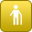 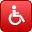 3. Пути движения внутри здания                                       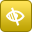 4. Санитарно-гигиенические помещения                      5. Автостоянки                                                                    НЕТ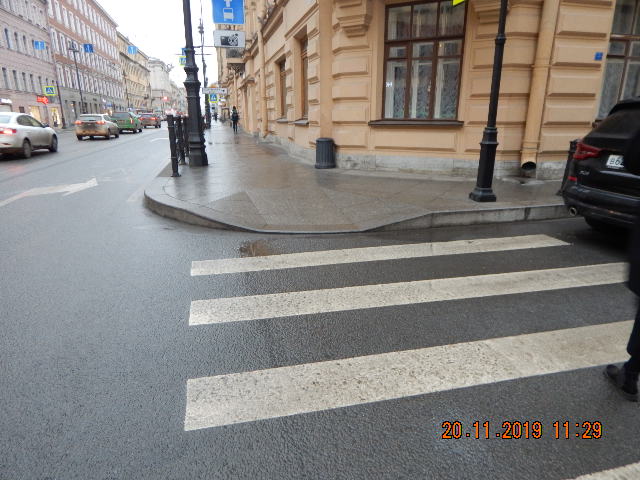 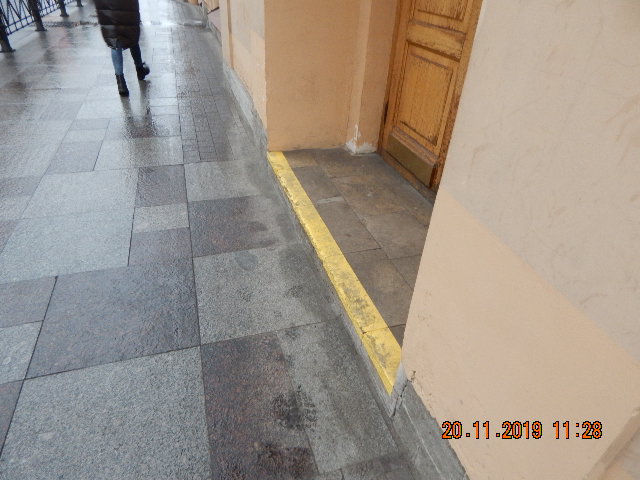 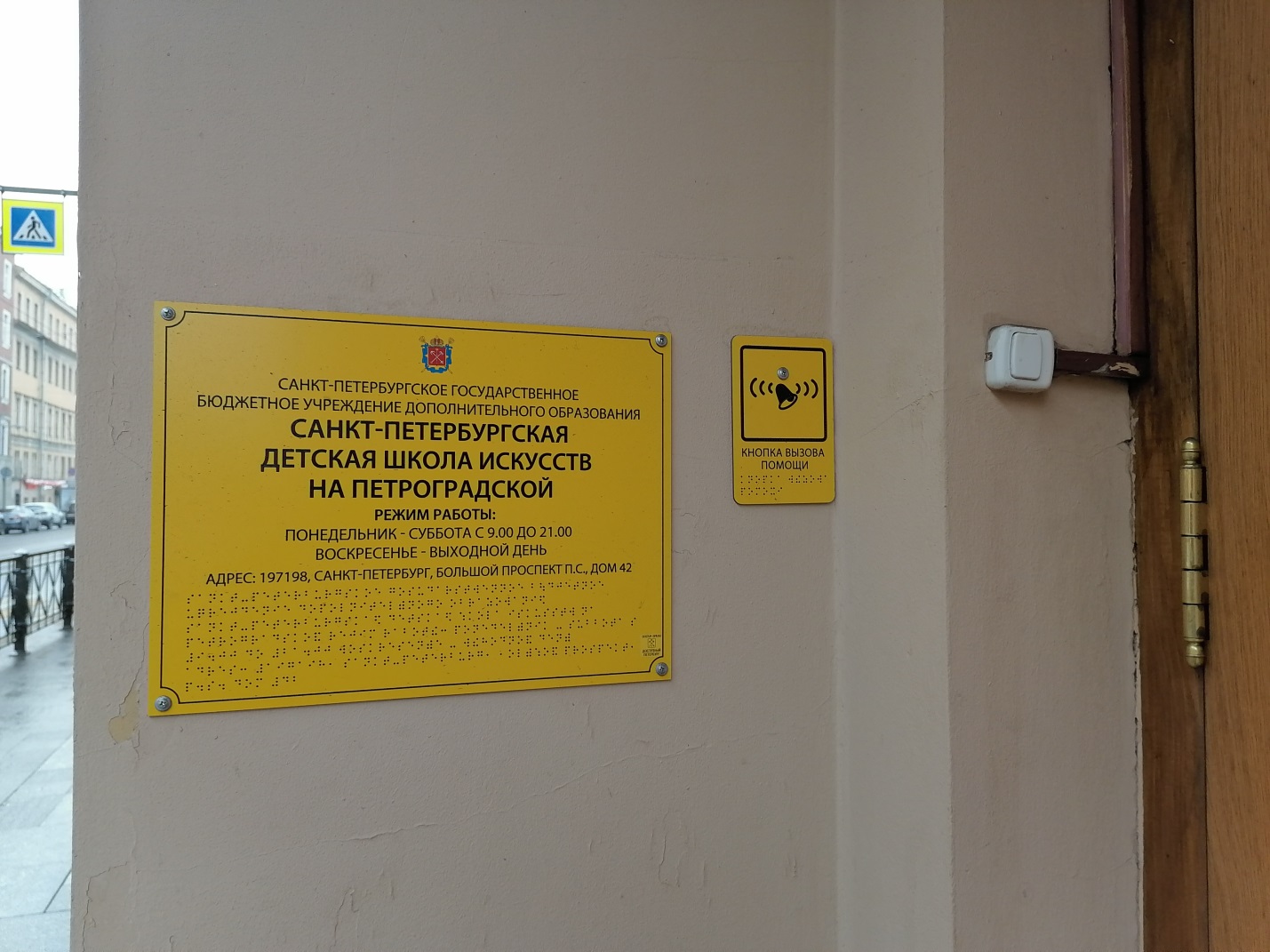 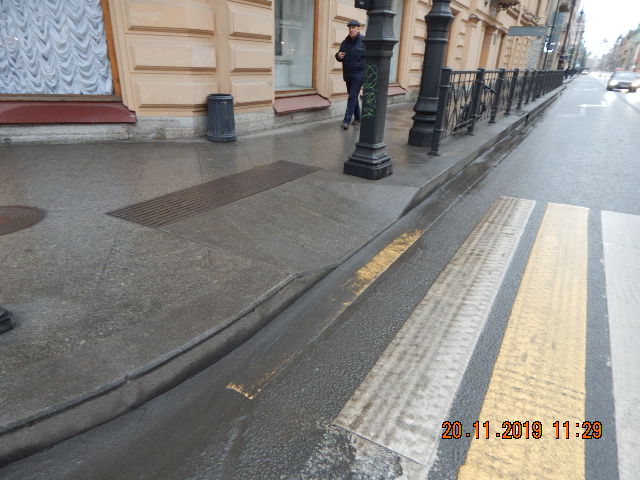 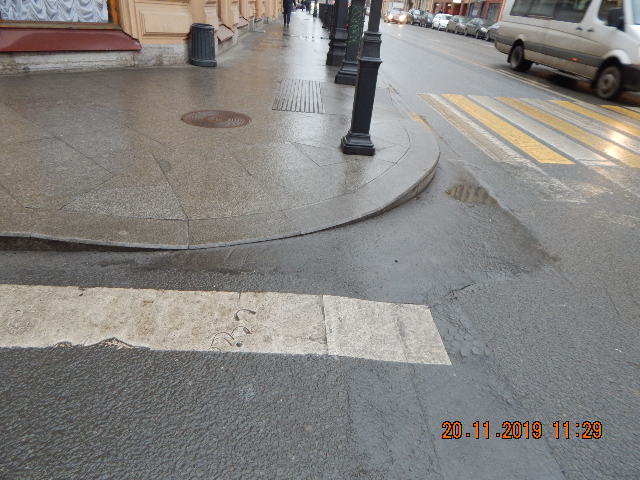 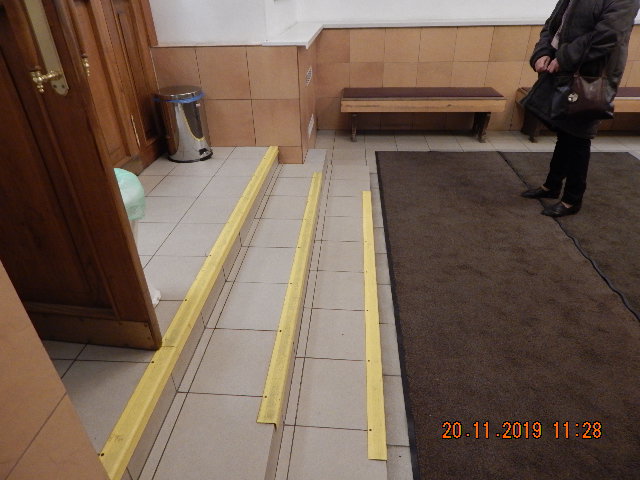 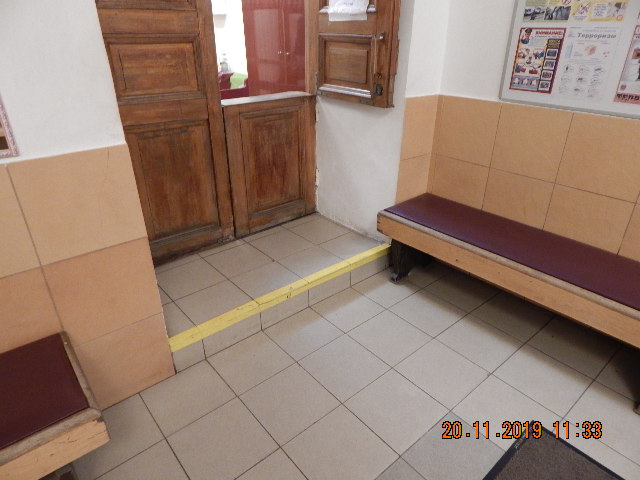 